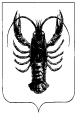 АДМИНИСТРАЦИЯ  ВЕСЬЕГОНСКОГО  МУНИЦИПАЛЬНОГО ОКРУГАТВЕРСКОЙ  ОБЛАСТИПОСТАНОВЛЕНИЕг. Весьегонск21.12.2022                                                                                                                                  № 561В соответствии с постановлениями Правительства Тверской области от20.12.2022 №713-пп «О внесении изменений в постановление Правительства Тверской областиот 14.09.2017 № 306-пп»п о с т а н о в л я е т:1. Внести в Положение о порядке и условиях оплаты и стимулирования труда в муниципальных учреждениях культуры Весьегонского муниципального округа Тверской области,утвержденное постановлением Администрации Весьегонского муниципального округа от 14.10.2020 № 463 «О порядке и условиях оплаты и стимулирования труда в муниципальных учреждениях культуры Весьегонского муниципального округа Тверской области» (далее – Положение),следующие изменения:1.1 в пункте 8 раздела II Положениятаблицу «Должности работников, занятых в библиотеках, музеях, зоопарках и других учреждениях музейного типа» изложить в следующей редакции:«»;таблицу «Должности работников, занятых в культурно-досуговых организациях, центрах (домах народного творчества), дворцах и домах культуры, парках культуры и отдыха, центрах досуга, кинотеатрах                          и других аналогичных учреждениях культурно-досугового типа» изложить                 в следующей редакции:«»;1.2таблицу пункта 14 раздела III Положения изложить в следующей редакции:«»;1.3 таблицу пункта 17 раздела IV  Положения изложить в следующей редакции:«»;1.4 таблицу пункта 19.1 раздела IV.I Положения изложить в следующей редакции:«»;1.5в пункте 20 раздела V Положения: в подпунктах «а», «б»цифры «16 464» заменить цифрами «17 370», цифры «15 289» заменить цифрами «16 130», цифры «14 503» заменить цифрами «15 301», цифры «13 722» заменить цифрами «14 477», цифры     «13 327» заменить цифрами «14 060», цифры  «12 543» заменить цифрами «13 233»;2. Обнародовать настоящее постановление на информационных стендах Весьегонского муниципального округа и разместить на официальном сайте Администрации Весьегонского муниципального округа в информационно-телекоммуникационной сети Интернет. 3. Настоящее постановление вступает в силу после его официального обнародования и распространяется на правоотношения, возникшие 1  декабря 2022  года.4.Контроль за исполнением настоящего постановления возложить на заместителя Главы Администрации  Весьегонского муниципального округа Живописцеву Е.А.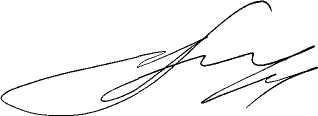 Глава Весьегонского муниципального округа                                                                                       А.В. ПашуковО внесении изменений в постановление Администрации Весьегонского муниципального округа от 14.10.2020 № 463Наименование должностейДолжностные оклады по группам по оплате труда руководителей, рублейДолжностные оклады по группам по оплате труда руководителей, рублейДолжностные оклады по группам по оплате труда руководителей, рублейДолжностные оклады по группам по оплате труда руководителей, рублейДолжностные оклады по группам по оплате труда руководителей, рублейДолжностные оклады по группам по оплате труда руководителей, рублейДолжностные оклады по группам по оплате труда руководителей, рублейНаименование должностейведущие учрежде-нияIIIIIIIVIVне отнесен-ные к группам1. Руководители1. Руководители1. Руководители1. Руководители1. Руководители1. Руководители1. Руководители1. РуководителиГлавный хранитель музейных предметов12 36111 60111 08910 74910 44310 44310 236Главный хранитель фондов12 36111 60111 08910 74910 44310 44310 236Начальник отдела по работе с арендаторами10 74910 44310 44310 13110 13110 13110 131Начальник отдела реставрации12 36111 60111 08910 74910 44310 44310 236Начальник общего отдела10 44310 13110 1319 8979 8979 8979 897Заведующий отделом (сектором) музея, зоопарка, библиотеки, централизованной библиотечной системы10 74910 44310 44310 44310 13110 13110 131Заведующий ветеринарной лабораторией зоопарка10 74910 74910 4439 8979 8979 897Ученый секретарь музея (зоопарка)10 74910 44310 44310 13110 13110 131Заведующий реставрационной мастерской, филиалом музея, библиотеки, централизованной библиотечной системы12 36111 60111 08910 74910 44310 44310 236Ученый секретарь библиотеки, централизованной библиотечной системы10 74910 44310 44310 4439 8979 897Заведующий передвижной выставкой музея10 44310 13110 1319 8979 8979 8972. Специалисты2. Специалисты2. Специалисты2. Специалисты2. Специалисты2. Специалисты2. Специалисты2. СпециалистыПомощник директора (генерального директора) библиотеки, централизованной библиотечной системы, музея9 2569 2569 2569 2569 2569 2569 256Главный библиотекарь, главный библиограф10 749         10 443         10 443         10 443         10 443Библиотекарь, библиографведущий9 2709 2709 2709 2709 2709 2709 270первой категории8 9998 9998 9998 9998 9998 9998 999второй категории8 7438 7438 7438 7438 7438 7438 743без категории8 4868 4868 4868 4868 4868 4868 486Библиотекарь-каталогизаторпервой категории8 9998 9998 9998 9998 9998 9998 999второй категории8 7438 7438 7438 7438 7438 7438 743без категории8 4868 4868 4868 4868 4868 4868 486Эксперт по комплектованию библиотечного фонда8 7438 7438 7438 7438 7438 7438 743Специалист по учетно-хранительской документацииведущий9 2709 2709 2709 2709 2709 2709 270первой категории8 9998 9998 9998 9998 9998 9998 999второй категории8 7438 7438 7438 7438 7438 7438 743без категории8 4868 4868 4868 4868 4868 4868 486Специалист по превентивной консервации библиотечных фондовпервой категории8 9998 9998 9998 9998 9998 9998 999второй категории8 7438 7438 7438 7438 7438 7438 743без категории8 4868 4868 4868 4868 4868 4868 486Специалист по библиотечно-выставочной работепервой категории8 9998 9998 9998 9998 9998 9998 999второй категории8 7438 7438 7438 7438 7438 7438 743без категории8 4868 4868 4868 4868 4868 4868 486Специалист по массовой консервации библиотечных фондовпервой категории8 9998 9998 9998 9998 9998 9998 999второй категории8 7438 7438 7438 7438 7438 7438 743без категории8 4868 4868 4868 4868 4868 4868 486Методист централизованной библиотечной системы, библиотеки, музеяведущий9 5549 5549 5549 5549 5549 5549 554первой категории9 2709 2709 2709 2709 2709 2709 270второй категории8 9998 9998 9998 9998 9998 9998 999без категории8 4868 4868 4868 4868 4868 4868 486Методист по музейно-образовательной деятельности, по научно-просветительской деятельности музеяпервой категории9 2709 2709 2709 2709 2709 2709 270второй категории8 9998 9998 9998 9998 9998 9998 999без категории8 4868 4868 4868 4868 4868 4868 486Экскурсоводпервой категории8 9998 9998 9998 9998 9998 9998 999второй категории8 7438 7438 7438 7438 7438 7438 743без категории8 4868 4868 4868 4868 4868 4868 486Редактор централизованной библиотечной системы, библиотеки, музеяпервой категории8 9998 9998 9998 9998 9998 9998 999второй категории8 7438 7438 7438 7438 7438 7438 743без категории8 4868 4868 4868 4868 4868 4868 486Ветеринарный врач зоопаркаведущий ветеринарный врач9 5549 5549 5549 5549 5549 5549 554первой категории9 2709 2709 2709 2709 2709 2709 270второй категории8 9998 9998 9998 9998 9998 9998 999без категории8 7438 7438 7438 7438 7438 7438 743Хранитель музейных предметовпервой категории8 7438 7438 7438 7438 7438 7438 743второй категории8 4808 4808 4808 4808 4808 4808 480без категории7 7627 7627 7627 7627 7627 7627 762Специалист по учету музейных предметовпервой категории9 2709 2709 2709 2709 2709 2709 270второй категории8 9998 9998 9998 9998 9998 9998 999без категории8 7438 7438 7438 7438 7438 7438 743Специалист по экспозиционной и выставочной деятельностипервой категории9 2709 2709 2709 2709 2709 2709 270второй категории8 9998 9998 9998 9998 9998 9998 999без категории8 7438 7438 7438 7438 7438 7438 743Редактор электронных баз данных музеяпервой категории8 9998 9998 9998 9998 9998 9998 999второй категории8 7438 7438 7438 7438 7438 7438 743без категории8 4868 4868 4868 4868 4868 4868 486Специалистпо обеспечению сохранности музейных предметовпервой категории8 7438 7438 7438 7438 7438 7438 743второй категории8 4808 4808 4808 4808 4808 4808 480без категории7 7627 7627 7627 7627 7627 7627 762Специалист по обеспечению сохранности объектов культурного наследияпервой категории8 7438 7438 7438 7438 7438 7438 743второй категории8 4808 4808 4808 4808 4808 4808 480без категории7 7627 7627 7627 7627 7627 7627 762Специалист по организации безопасности музейных предметов (библиотечных фондов)первой категории8 7438 7438 7438 7438 7438 7438 743второй категории8 4868 4868 4868 4868 4868 4868 486без категории7 9257 9257 9257 9257 9257 9257 925Инженер по безопасности музейных предметов (библиотечных фондов)8 4718 4718 4718 4718 4718 4718 471Эксперт по технико-технологической экспертизе музейных предметовпервой категории9 2709 2709 2709 2709 2709 2709 270второй категории8 9998 9998 9998 9998 9998 9998 999без категории8 7438 7438 7438 7438 7438 7438 743Эксперт по изучению и популяризации объектов культурного наследияпервой категории9 2709 2709 2709 2709 2709 2709 270второй категории8 9998 9998 9998 9998 9998 9998 999без категории8 7438 7438 7438 7438 7438 7438 743Организатор экскурсий8 4868 4868 4868 4868 4868 4868 486Художник-реставраторвысшей категории*10 51010 51010 51010 51010 51010 51010 510первой категории9 5549 5549 5549 5549 5549 5549 554второй категории8 9998 9998 9998 9998 9998 9998 999без категории8 4868 4868 4868 4868 4868 4868 486Сотрудник службы безопасностиглавный сотрудник9 5549 5549 5549 5549 5549 5549 554ведущий сотрудник8 9998 9998 9998 9998 9998 9998 999без категории7 9257 9257 9257 9257 9257 9257 9253. Служащие3. Служащие3. Служащие3. Служащие3. Служащие3. Служащие3. Служащие3. СлужащиеМузейный смотритель4 9954 9954 9954 9954 9954 9954 995Наименование должностейДолжностные оклады по группам по оплате труда руководителей, рублейДолжностные оклады по группам по оплате труда руководителей, рублейДолжностные оклады по группам по оплате труда руководителей, рублейДолжностные оклады по группам по оплате труда руководителей, рублейДолжностные оклады по группам по оплате труда руководителей, рублейДолжностные оклады по группам по оплате труда руководителей, рублейНаименование должностейведущие учрежденияIIIIIIIVнеотнесенныек группам1. Руководители1. Руководители1. Руководители1. Руководители1. Руководители1. Руководители1. РуководителиХудожественный руководитель, художественный руководитель филиала организации культуры клубного типа (централизованной (межпоселенческой) клубной системы)13 22112 79311 94211 43210 74910 443Заведующий отделом (сектором) дома (дворца) культуры и отдыха, научно-методического центра и других аналогичных организаций10 74910 44310 44310 44310 13110 131Заведующий филиалом организации культуры клубного типа (централизованной (межпоселенческой) клубной системы)16 12114 96914 20213 43513 05012 283Заведующий автоклубом13 23313 23313 23313 23313 23313 233Директор кинотеатра16 13015 30114 47714 06013 233Заведующий отделением (пунктом) по прокату кино- и видеофильмов10 44310 13110 1319 8979 598Заведующий фильмобазой (фильмохра-нилищем)10 44310 13110 1319 8979 598Заведующий отделом (сектором) культурно-досуговых организаций клубного типа, парков культуры и отдыха, городских садов, других аналогичных культурно-досуговых организаций10 74910 44310 131Заведующий художественно-оформительской мастерской10 44310 13110 1319 8979 897Заведующий аттракционом8 9998 9998 9998 9998 9998 999Заведующий отделом по эксплуатации аттракционной техники10 74910 44310 44310 13110 131Мастер участка ремонта и реставрации фильмофонда8 0618 0618 0618 0618 0618 061Менеджер культурно-досуговых организаций клубного типа, парков культуры и отдыха, городских садов, других аналогичных культурно-досуговых организацииведущий8 4868 4868 4868 4868 4868 486первой категории8 2408 2408 2408 2408 2408 240второй категории8 0778 0778 0778 0778 0778 077без категории7 8387 8387 8387 8387 8387 838Менеджер по культурно-массовому досугуведущий8 4868 4868 4868 4868 4868 486первой категории8 2408 2408 2408 2408 2408 240второй категории8 0778 0778 0778 0778 0778 077без категории7 8387 8387 8387 8387 8387 838Режиссер любительского театра (студии)высшей категории10 43510 43510 43510 43510 43510 435первой категории10 13110 13110 13110 13110 13110 131второй категории9 9809 9809 9809 9809 9809 980без категории9 8979 8979 8979 8979 8979 897Режиссер массовых представленийвысшей категории10 43510 43510 43510 43510 43510 435первой категории10 13110 13110 13110 13110 13110 131второй категории9 9809 9809 9809 9809 9809 980без категории9 8979 8979 8979 8979 8979 897Балетмейстер хореографического коллектива (студии), ансамбля песни и танцавысшей категории10 43510 43510 43510 43510 43510 435первой категории10 13110 13110 13110 13110 13110 131второй категории9 9809 9809 9809 9809 9809 980без категории9 8979 8979 8979 8979 8979 897Хормейстер любительского вокального или хорового коллектива (студии)высшей категории10 43510 43510 43510 43510 43510 435первой категории10 13110 13110 13110 13110 13110 131второй категории9 9809 9809 9809 9809 9809 980без категории9 8979 8979 8979 8979 8979 897Художник-постановщиквысшей категории10 43510 43510 43510 43510 43510 435первой категории10 13110 13110 13110 13110 13110 131второй категории9 9809 9809 9809 9809 9809 980без категории9 8979 8979 8979 8979 8979 897Художник-фотографпервой категории8 7438 7438 7438 7438 7438 743второй категории8 4868 4868 4868 4868 4868 486без категории8 2318 2318 2318 2318 2318 231Аккомпаниатор9 2709 2709 2709 2709 2709 270Руководитель клубного формирования (любительского объединения, студии, коллектива самодеятельного искусства, клуба по интересам)первой категории10 13110 13110 13110 13110 13110 131второй категории9 9809 9809 9809 9809 9809 980без категории9 8979 8979 8979 8979 8979 897Руководитель кружкапервой категории10 13110 13110 13110 13110 13110 131второй категории9 9809 9809 9809 9809 9809 980без категории9 8979 8979 8979 8979 8979 897Распорядитель танцевального вечера, ведущий дискотеки, руководитель музыкальной части дискотеки8 2408 2408 2408 2408 2408 240Культорганизаторпервой категории8 2408 2408 2408 2408 2408 240второй категории8 0778 0778 0778 0778 0778 077без категории7 8387 8387 8387 8387 8387 838Светооператор8 2408 2408 2408 2408 2408 2402. Специалисты2. Специалисты2. Специалисты2. Специалисты2. Специалисты2. Специалисты2. СпециалистыСпециалист по фольклоруведущий9 5549 5549 5549 5549 5549 554первой категории9 2709 2709 2709 2709 2709 270второй категории8 9998 9998 9998 9998 9998 999Специалист по жанрам творчестваведущий9 5549 5549 5549 5549 5549 554первой категории9 2709 2709 2709 2709 2709 270второй категории8 9998 9998 9998 9998 9998 999Специалист по методике клубной работыведущий9 5549 5549 5549 5549 5549 554первой категории9 2709 2709 2709 2709 2709 270второй категории8 9998 9998 9998 9998 9998 999Методист клубного учреждения и других аналогичных организацийведущий9 5549 5549 5549 5549 5549 554первой категории9 2709 2709 2709 2709 2709 270второй категории8 9998 9998 9998 9998 9998 999без категории8 4868 4868 4868 4868 4868 486Методист по составлению кинопрограммведущий9 5549 5549 5549 5549 5549 554первой категории9 2709 2709 2709 2709 2709 270второй категории8 9998 9998 9998 9998 9998 999без категории8 4868 4868 4868 4868 4868 486Редактор клубного учреждения и других аналогичных организацийпервой категории8 9998 9998 9998 9998 9998 999второй категории8 7438 7438 7438 7438 7438 743без категории8 4868 4868 4868 4868 4868 486Редактор по репертуаруведущий9 2689 2689 2689 2689 2689 268первой категории8 9998 9998 9998 9998 9998 999второй категории8 7438 7438 7438 7438 7438 743без категории8 4868 4868 4868 4868 4868 486Мастер-художник по созданию и реставрации музыкальных инструментоввысшей категории9 5549 5549 5549 5549 5549 554первой категории8 9998 9998 9998 9998 9998 999второй категории8 7438 7438 7438 7438 7438 743Кинооператор (научно-популярная, хронико-документальная и учебная кинематография)первой категории8 7438 7438 7438 7438 7438 743второй категории8 4868 4868 4868 4868 4868 486без категории8 2318 2318 2318 2318 2318 231Звукооператорвысшей категории8 9998 9998 9998 9998 9998 999первой категории8 7438 7438 7438 7438 7438 743второй категории8 4868 4868 4868 4868 4868 486без категории8 2318 2318 2318 2318 2318 231Звукооформительпервой категории8 7438 7438 7438 7438 7438 743второй категории8 4868 4868 4868 4868 4868 486без категории8 2318 2318 2318 2318 2318 231Ассистент звукооформителяпервой категории8 4868 4868 4868 4868 4868 486второй категории8 2318 2318 2318 2318 2318 231без категории7 9857 9857 9857 9857 9857 985Музыкальный оформительпервой категории8 2408 2408 2408 2408 2408 240второй категории8 0778 0778 0778 0778 0778 077без категории7 8387 8387 8387 8387 8387 838Художник-аниматорвысшей категории9 8359 8359 8359 8359 8359 835первой категории8 7438 7438 7438 7438 7438 743второй категории8 4868 4868 4868 4868 4868 486без категории8 2318 2318 2318 2318 2318 231Монтажервысшей категории8 9998 9998 9998 9998 9998 999первой категории8 7438 7438 7438 7438 7438 743второй категории8 4868 4868 4868 4868 4868 486без категории8 2318 2318 2318 2318 2318 2313. Служащие3. Служащие3. Служащие3. Служащие3. Служащие3. Служащие3. СлужащиеКонтролер-посадчик аттракциона (специалист по обслуживанию аттракциона)4 9954 9954 9954 9954 9954 995ПКГДолжностной оклад, руб.Общеотраслевые должности служащих первого уровняОбщеотраслевые должности служащих первого уровня1 квалификационный уровень4 7232 квалификационный уровень4 949Общеотраслевые должности служащих второго уровняОбщеотраслевые должности служащих второго уровня1 квалификационный уровень6 9602 квалификационный уровень7 0993 квалификационный уровень7 2434 квалификационный уровень7 3895 квалификационный уровень7 539Общеотраслевые должности служащих третьего уровняОбщеотраслевые должности служащих третьего уровня1 квалификационный уровень7 7662 квалификационный уровень7 9983 квалификационный уровень8 2334 квалификационный уровень8 4855 квалификационный уровень8 733Общеотраслевые должности служащих четвертого уровняОбщеотраслевые должности служащих четвертого уровня1 квалификационный уровень9 0722 квалификационный уровень9 3823 квалификационный уровень12 511Разряд работ в соответствии с Единым тарифно-квалификационным справочником работ и профессий рабочихОклад, руб.        1 разряд4 537        2 разряд4 692        3 разряд4 927        4 разряд6 960        5 разряд7 099        6 разряд7 243        7 разряд7 389        8 разряд7 539Наименование должностиОклад, руб.Специалист по охране трудабез категории7 766второй категории7 998первой категории 8 233Специалист по закупкамбез категории7 766второй категории7 998первой категории 8 233Контрактный управляющий8 733